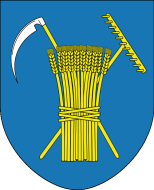 WZÓR FORMULARZA W SPRAWIE KONSULTACJIInformacje  o zgłaszającym uwagi, postulaty, propozycje.Zgłaszane uwagi, postulaty, propozycje do projektu uchwały: w sprawie określenia kryteriów obowiązujących na drugim etapie postępowania rekrutacyjnego do przedszkoli publicznych prowadzonych przez Gminę Jaworze oraz określenia dokumentów niezbędnych do potwierdzenia tych kryteriów.Imię i nazwiskoAdres korespondencyjnyE-mailTelefonFaksTreść uwag, postulatów, propozycji  wraz z uzasadnianiem.